Objednávka č. 2008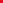 Odběratel:	Gočárova galerie				Dodavatel:	IVS s.r.o.Zámek 3							Dašická 803530 00 Pardubice						530 03 Pardubice		IČ: 00085278							IČ: 25263170		DIČ: neplátce							DIČ: CZ25263170Objednávka ze dne: 3. 5. 2023Na základě předložené cenové nabídky u Vás objednáváme níže uvedená multifunkční barevná laserová zařízení včetně příslušenství a jejich odborné zprovoznění.1 x Canon iRA DX C 3822i2 x Canon iR C 1533iFCena včetně DPH									219 706 Kčrazítko a podpis dodavatele								razítko a podpis odběratele